Конспект НОД в старшей группе по образовательной области – художественное творчество (нетрадиционный метод аппликации) по теме «Домашние животные».Воспитатель: Варламова Н.В.Цель занятия: научить создавать композицию, развивать моторику рук, знакомство с новой  техникой аппликации  «мозаика».Интеграция образовательных областей: «Речевое развитие», «Познавательное развитие», «Социально-коммуникативное развитие», «Художественно- эстетическое развитие», «Физическое развитие».Задачи:1) Речевое развитие Обогащать и активизировать словарь детей, развивать связную, грамматически правильную речь. Формировать умение составлять описательный рассказ, добиваться эмоциональной выразительности речи, Совершенствовать умение владеть речью, как средством общения  2) Познавательное развитиеРазвивать воображение, творческую активность; системность  мышления в процессе расширения знаний о домашних животных.3) Художественно-эстетическое развитие.Реализация самостоятельной творческой  деятельности детей при изображении домашних животных4) Социально-коммуникативное развитие.  Формировать готовность к совместной деятельности со сверстниками,  умение договариваться,  учитывать мнение партнера, формировать доброжелательность в общении 5) Физическое развитие.Развивать двигательную активность детей, мелкую моторику обеих рук. Материал к занятию:-Трафареты домашних животных, клей-карандаш, цветная бумага, картинки домашних животных.Ход занятия.Воспитатель; Ребята, а вы любите волшебство. Кто умеет разгадывать загадки?Ответы детей. Загадки:2.Рассматривание домашних животных.Посмотрите сюда, на столе появились  ваши отгадки.Воспитатель;- Как назовем эти предметы одним словом? Ответы детейБеседа о  домашних животных.Воспитатель; Вопрос;- Почему эти предметы называются  животными? (тело покрыто шерстью; у них четыре лапы (ноги); есть туловище, морда, хвост; выкармливают детенышей молоком и т.д.)Ответы детей.Воспитатель - Где живут эти животные? (Рядом с человеком). Ответы детей.Воспитатель - Как называются? Ответы детей. (Домашние животные) 3.Физминутка4.Сообщение темы воспитателя для занятия. Воспитатель; Ребята посмотрите на столе лежат предметы. Назовите их.Ответы детей.Воспитатель; Зачем надо нам эти предметы?Ответы детей.Воспитатель; Сегодня мы будем делать аппликацию. Аппликация будет волшебной, мы будем делать новую работу.Воспитатель  раздаёт трафареты домашних животных каждому ребенку.-Скажи, кто это? Д/игра «Узнай по контуру».Воспитатель раздает цветную бумагу: коричневую, черную, серую, оранжевую, белую.Воспитатель объясняет, что надо сделать с бумагой.«-Каждый возьмет себе цветную бумагу по образцу своего домашнего животного. Картинки домашних животных расположены перед детьми.-Теперь будем отрывать от бумаги  меленькие кусочки,  и выкладывать на своего животного.»-Воспитатель  ставит рядом с каждым ребенком; клей-карандаш.Обязательно повторить правила безопасности по работе с клеем. Воспитатель;-Уберите с трафарета ваши цветные кусочки бумаги на тарелочку.-Возьмите клей и намажьте трафарет клеем. Педагог показывает детям, ка надо сделать.-Выложите на трафарет цветные, маленькие кусочки бумаги.-Вы приклеили кусочки бумаги.-А теперь посмотрите на своих красивых домашних животных.-Красивые животные получились? -Давайте их приклеим на наш лужок. 5.Пальчиковая гимнастика.Воспитатель предлагает детям вспомнить, что интересного они делали. Понравилось ребята вам делать новую аппликацию? -Молодцы, ребята!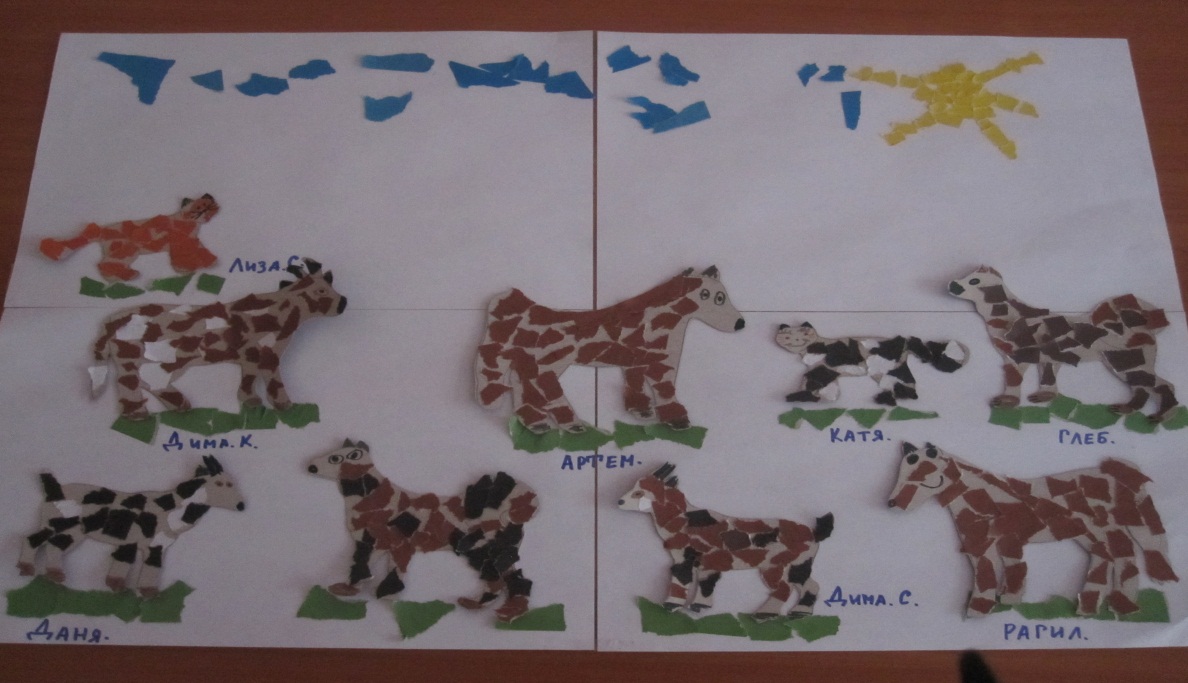 Мягкие лапки,А в лапках царапки (кошка).С хозяином дружитДом сторожит,Живет под крылечкомА хвост колечком (собака).Голодна – мычитСыта – жуетМалым ребяткамМолока дает (корова).Хвост крючкомНос пятачком (свинья).Идет, идет, бородой трясетТравку просит «Ме-ме-ме»Дай-ка вкусной мнеее» (коза).Пашет землю трактор без колесДля нее горючее – овес (лошадь).Довольна корова своими телятами,  Разгибать поочерёдноОвечка довольна своими ягнятами, пальчики из кулачка,Кошка довольна своими котятами,  начиная с большого пальчика.Кем же довольна свинья? Поросятами!Довольна коза своими козлятами,А я довольна своими ребятами!  Поглаживание по ладошке.  